Žádost o přijetí do přípravné třídyČ.j…………………………..Žadatel – zákonný zástupce dítěte (otec, matka): Jméno a příjmení: …………………………………………………………………….......Datum narození: ………………………….…………………………………………………Adresa trvalého pobytu:……………………………………………………………………………………………………………… Žádám o přijetí svého dítěte do přípravné třídy Základní školy Ústí nad Orlicí, Školní 75                                   ve školním roce 2020/2021.Jméno a příjmení dítěte: ………………………………………..…….……………………………………………………………………. Datum narození: ………………………………….……………………………………………Adresa trvalého pobytu: ………………………………………………………………………………………………………………….....Dle zákona č. 561/2004 Sb. § 47 Přípravné třídy základní školy ve znění pozdějších předpisů doložím svou žádost písemným doporučením školského poradenského zařízení.Veškeré údaje jsou důvěrné dle zákona č.110/2019 Sb. o zpracování osobních údajů. Souhlasím s poskytnutím osobních údajů pro účely školní matriky.V Ústí nad Orlicí dne …………………………….Podpis zákonného zástupce dítěte ………………………………..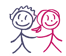 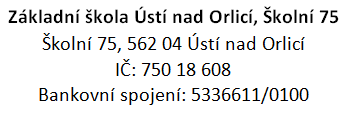 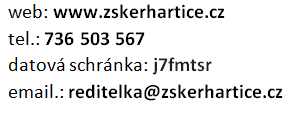 ZÁPISNÍ LIST dítěteJméno a příjmení dítěte……………………………………………………………..………………………..….………………..…. Datum narození………………………….......................... Rodné číslo ……...……………………....……………………Místo narození……………………………..……………………….………..……….. Státní občanství ..………………….….Bydliště ……………………………………………………………………..…………………………………………………………………Zdravotní pojišťovna……………………………………………………. Mateřský jazyk ……………………………………..Lékař, v jehož péči je dítě (jméno a adresa) …………………………………………………………………………………OTEC ……………………………………………………………..………………….. kontaktní telefon ……………...………..…………Bydliště (pokud je odlišné) ………………………………………………….……………………….……………………………………...E-mail ……….…………………………………………………..………… Datová schránka ……………………….……………………..MATKA ………………………………………………………………………..……. kontaktní telefon……………………..…………….Bydliště (pokud je odlišné) ………………………………………………….…………………………………….…………………………E-mail ……….………………………………………………………..…… Datová schránka …………………….…………….………….ZÁKONNÝ ZÁSTUPCE (pokud jím není otec nebo matka dítěte) Jméno a příjmení ………………………..………………………………..…… kontaktní telefon…………..………………...…... Bydliště (pokud je odlišné) ………………………..……………………….……………………………………..………………………..E-mail ……….………………………………………………………..…… Datová schránka ……………..……………………..……….Kolik let navštěvovalo dítě mateřskou školu (místo): ____________________________________Dítě má odklad povinné školní docházky: _____________________________________________Dítě je pravák – levák – užívá obě ruce stejně: _________________________________________Zdravotní stav dítěte - alergie: _____________________________________________________Dítě je pravák – levák – užívá obě ruce stejně: _________________________________________Ostatní údaje o dítěti, které považujete za důležité:   _________________________________________________________________________________________________________________Dítě bude navštěvovat odpolední ŠD: ________________________________________________Dítě bude chodit na obědy do školní výdejny: _________________________________________Souhlas k evidování osobních a osobních citlivých údajů Dávám souhlas jmenované základní škole k tomu, aby evidovala osobní a citlivé údaje včetně rodného čísla našeho dítěte ve smyslu všech ustanovení zákona č. 101/2000 Sb., o ochraně osobních údajů, ve znění pozdějších předpisů a zákona č. 133/2000 Sb., o evidenci obyvatel                 a rodných čísel, ve znění pozdějších předpisů. Svůj souhlas poskytujeme pro účely vedení povinné dokumentace školy podle zákona č. 561/2004 Sb., školský zákon, ve znění pozdějších předpisů, vedení nezbytné zdravotní dokumentace a psychologických a jiných vyšetření,                     pro mimoškolní akce školy, úrazové pojištění dětí a pro jiné účely související s běžným chodem školy. Souhlas poskytujeme na celé období předškolní docházky dítěte na této škole a na zákonem stanovenou dobu, po kterou se tato dokumentace ve škole archivuje. Souhlas poskytujeme pouze uvedené škole, která bez zákonem stanovených případů nesmí tyto údaje poskytnout dalším osobám a úřadům. Byl(a) jsem poučen(a) o účelu zpracování svých osobních údajů a seznámen(a) s konkrétními podmínkami, jimiž se zpracování řídí. Detailní informace o zpracování osobních údajů jsou dostupné na adrese www.zskerhartice.cz.V Ústí nad Orlicí, dne ……………………………………..	Podpis zákonného zástupce dítěte: ………………………………..…………………………..…